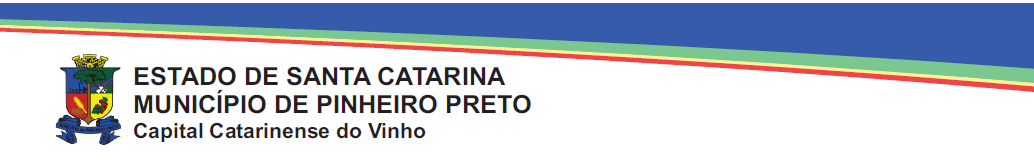 AVISO ESCLARECIMENTOMUNICÍPIO DE PINHEIRO PRETOEDITAL DE LICITAÇÃO Nº 04/2022MODALIDADE TOMADA DE PREÇOO Prefeito Municipal de Pinheiro Preto/SC, no uso de suas atribuições legais, faz saber a todos os interessados, que os itens referentes ao guardo-corpo no projeto memorial, estão diferentes do que consta na planilha orçamentária, conforme memorando 893/2022.Portanto, considera-se os itens corretos logo abaixo discriminados, sendo:"GUARDA-CORPO DE AÇO GALVANIZADO DE 1,10M DE ALTURA, MONTANTES TUBULARES DE 1.1/2 ESPAÇADOS DE 1,20M, TRAVESSA SUPERIOR DE 2, GRADIL FORMADO POR BARRAS CHATAS EM FERRO DE 32X4,8MM, FIXADO COM CHUMBADOR MECÂNICO. AF_04/2019_P"Tendo a seguinte composição:AUXILIAR DE SERRALHEIRO COM ENCARGOS COMPLEMENTARESSERRALHEIRO COM ENCARGOS COMPLEMENTARESBARRA CHATA EM FERRO DE 32X4,8MMCHAPA DE ACO GROSSA, ASTM A36, E = 3/8 " (9,53 MM) 74,69 KG/M2ELETRODO REVESTIDO AWS - E6013, DIAMETRO IGUAL A 2,50 MMTUBO ACO GALVANIZADO COM COSTURA, CLASSE LEVE, DN 40 MM ( 1 1/2"), E = 3,00 MM, *3,48* KG/M (NBR 5580)TUBO ACO GALVANIZADO COM COSTURA, CLASSE LEVE, DN 50 MM ( 2"), E = 3,00 MM, *4,40* KG/M (NBR 5580)CHUMBADOR BOLT FWA (OU SIMILAR), 3/8" X 3.3/4"PARAFUSO DE ACO TIPO CHUMBADOR PARABOLT, DIAMETRO 3/8", COMPRIMENTO 75 MMAs demais informações constantes no referido edital permanecem inalteradas, tendo em vista que a presente alteração não altera o mérito do edital.CENTRO ADMINISTRATIVO DE PINHEIRO PRETO-SC, 31 de MARÇO 2022GILBERTO CHIARANIPrefeito Municipal 